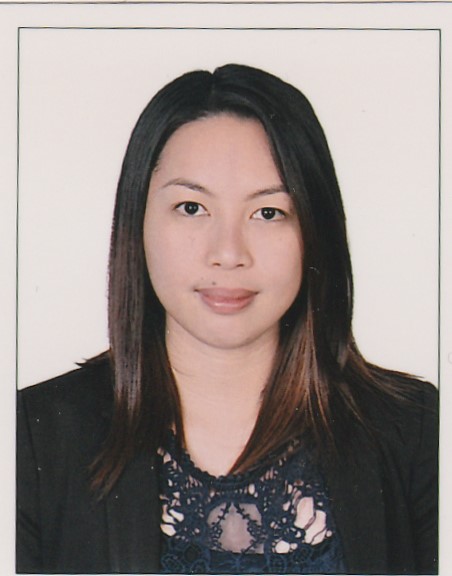 Full Name		:	Debi Date of Birth		:	February 12, 1988	Marital Status		:	SingleNationality		:	FilipinoE-Mail Address		:	debi.368737@2freemail.com Degree			:	Bachelor of Science in Nursing (BSN)Position Required	:             Medical CoderA Certified Professional Coder with over four years of medical coding experience in the UAE.Working knowledge of medical terminology, pharmacology, anatomy and physiology.  ICD-10 CM Proficient.Experienced in Out-Patient and Emergency Coding utilizing ICD-9, CPT, Dental and HCPCS codes.Utilizing specialized medical classification software to assign procedure and diagnosis codes for insurance billing like 3M Encoder and Encoder Pro.Skilled in reviewing claims data to ensure that assigned codes meet required legal and insurance rules and that required authorizations are in place prior to submission.Proficient in maintaining medical records, reviewing them for completeness and accuracy in compliance with federal regulations.Instrumental in managing the productivity standards.Experienced in retrieving medical records for doctors and technicians, and resolving coding errors by following up with physicians or other health care providers.Experience in Pharmacy Billing Management. Knowledgeable and experienced in Denial Management Process (Resubmission and Rejection Analysis).An active member of the AAPC's UAE Chapter, wherein continuous education and training are given to AAPC members.A team-player who is known for her ability to develop and maintain professional relationships with coworkers and seniors.Bachelor Degree	:	Lorma Colleges   2006 – 2010			Bachelor of Science in NursingSan Fernando City, La Union, PhilippinesCompany Name	:	Accumed Practice Management	Feb 09, 2016 – PresentAddress		:	Dubai, UAE – (Abu Dhabi Police Clinics)Designation		:	Assigned as Senior Associate Medical Coder.Utilizing the coding Evaluation and Management (E/M) codes for outpatient coding with the accountability of coding outpatient claims using ICD 9 CM CPT and Dental (USCLS) codes adhering to the coding guidelines (HAAD).Assigning and sequencing appropriate diagnostic/procedure billing codes in compliance with coding guidelines and HAAD standards.Initiating efforts in improving the overall quality and completeness of clinical documentation.Guiding and training new hires on procedures, standards and resources quickly bringing them up to speed.Allocating daily claims for coding ensuring daily productivity is reached.Auditing and checking Pre-submission reports to ensure proper coding was done before claims submission.Generating XML files from ADPC system for invoicing.Provides support in data entry processing.Processing PBM (Pharmacy Billing Management) and E-request (Authorizations).Participating in Denial Management (Processing Resubmission claims).Company Name	:	Al Noor Hospitals		Aug 08, 2011 – Jan 05, 2016Address		:	Abu Dhabi, UAEDesignation		:	Medical Coder    Assigning all correct and complete codes on medical reports, entering data on computer and deliver all work on a timely and accurate manner. Accurately search and enter codes for medical diagnoses and procedures, using coding from the International Classification of Diseases, 9th Edition (ICD-9) and Current Procedural Terminology, 4th Edition (CPT) as well as other codes sets required by HAAD. Liaises with other concerned departments regarding changes or updates on both ICD-9 and CPT coding which are updated annually. Generate and abstract reports for statistical reporting, billing and other requirements as requested by HOD. Ensures that codes and data entered and reports generated are done accurately and efficiently. Perform general clerical functions such as answering the phone, taking and relating messages, keeping simple files and maintaining a neat and orderly work environment. Liaise with Finance and Accounts and Health Insurance Departments to efficiently enter the required codes, in cases where no codes were entered for a medical diagnosis or procedure performed in the hospital. Maintain strict code of confidentiality regarding information received. Participate in the Hospital Quality Assurance Program. Adhere to policies and procedures for infection control and facility safety in accordance to hospital guidelines. Perform other tasks and duties as requested by HOD.	Philippine Nursing Licensure		           Manila, Philippines		  	 Dec 2010Examination - Licensed	PRC License No. 0664020Association of American Professional Coder, USA	         	                                           July 2012Certified Professional CoderID # 01239017Certificate of Completion of the PROFESSIONAL Coding Curriculum (June 2012)By the AAPC – UAEInstructor, Educator and Proctor: Ms. Daisy Webster (CPC-I, CCS-P, CPC, CPC-H CPAR)Certificate of Attendance of the Clinical Coding Workshop: Evaluation and Management Coding (November 22, 2012)By Health Authority of Abu Dhabi (HAAD)Instructor, Educator and Proctor: Ms. Michelea Peech, (CCS, CCS-P)Local Chapter Certificate of Attendance: AAPC’s Special Local Chapter Event; ICD 10: Complex Coding and Documentation Issues Speaker: Rhonda Buckholtz, Vice President ICD10 AAPCLocal Chapter Certificate of Attendance: Denial ManagementSpeaker: Mr. Sunil Raj, CPC, CIMC, Vice PresidentCan be furnished upon request.	I hereby certify that the above statements are true and correct to the best of my knowledge.                                              				PERSONAL INFORMATIONPROFILEEDUCATIONAL BACKGROUNDSUMMARY AND DETAILS OF CAREER PROGRESSIONPROFESSIONAL ELIGIBILITYSEMINARS ATTENDEDCHARACTER REFERENCES